Nonfood Innovation Day 2022 Application – November 3rd, 2022Please fill out the following details regarding your product and company: By submission of an application to participate in Salling Group’s Innovation Day 2022 the applicant accepts the following terms: In the following, “Salling Group” is defined as all group companies of the Salling Group and “material” is defined as to include any information, material, sketch, drawing, picture, report, calculation etc. (not conclusive) Processing of personal data on the applicant or the applicant’s employees will be handled in accordance with the Privacy Policy for Innovation Day 2022 (see below) The applicant transfers free of charge any and all rights to the material submitted in the application or otherwise disclosed as a part of Innovation Day 2022 as are necessary to Salling Group’s access to and processing of the material in connection with Innovation Day 2022. It is the responsibility of the applicant that any submission and disclosure of material from the applicant to Salling Group is free from any third party rights and not subject to confidentiality, including but not limited to; as a result of intellectual property rights, confidentiality clauses, Acts on confidentiality, e.g. the Danish ‘Lov om forretningshemmeligheder’ etc. Thus, these terms precede any clauses or the like regarding confidentiality in materials received from the applicant and Salling Group will therefore consider such wordings settled as null and void by the applicant. Salling Group takes no responsibility and is not liable for any possible actions or omissions from Salling Group, the applicant, or a third-party resulting in (alleged) infringement of rights or confidentiality related to the material submitted by the applicant.  LINK TO PRIVACY POLICYCompanyContact personAddressProduct TypeReadily available product A product idea If product idea, when do you expect the product to launch? Current Store AvailabilityNot available in stores in DK Available in Salling Group stores in DK Available in other stores than Salling Group in DK Product Description(Max 150 words)What makes your product innovative? (Max 150 words)Salling Groups’ purchase price in DKKRecommended Retail Price (RRP) in DKK incl. VATMinimum quantity and expected front margin structure for Salling GroupPicture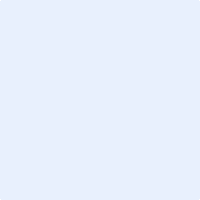 Potential Innovation Day participationIf you proceed to the Pre-Innovation Day, would you be able to send a product sample to Salling Group HQ (Aarhus, Denmark) to be received before October 3rd, 2022? Yes No If you proceed to the final Innovation Day, how do you expect to participate?Physically at Salling Group HQ, Årslev (Aarhus), Denmark Remotely Potential additional comments